Week 13Monday 15th June 2020Year 6- Multiplication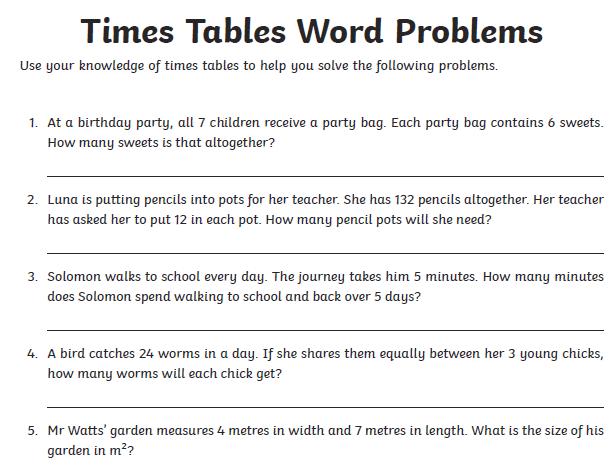 